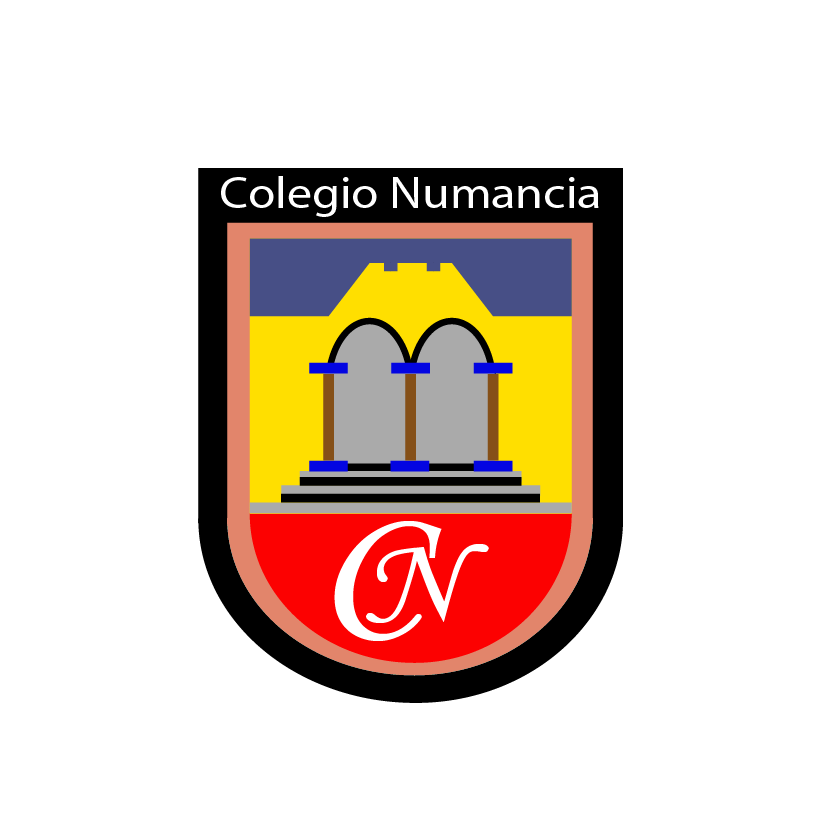 INSCRIPCIÓN TALLERES EXTRAPROGRAMÁTICOS 2024Estimados padres y apoderadosJunto con saludar, y esperando que se encuentren muy bien, informamos a usted los talleres extraprogramáticos que se impartirán este año para los diferentes niveles. Este listado contempla sólo los de carácter no académicos, ya que, para estos, los estudiantes son seleccionados por los docentes y tienen carácter obligatorio.Para la inscripción, es necesario que usted envíe su respuesta a este mismo correo electrónico, completando la autorización que aparece al final de la página. También puede enviarla de forma física y entregar a unidad técnica pedagógica. Los talleres inician el 01 de abril, por lo cual es importante que su respuesta sea lo más pronto posible.La oferta de talleres disponibles es la siguiente:AUTORIZACIÓNYo, __________________________________________________________, apoderado del estudiante _________________________________ quien cursa _____________, autorizo a mi pupilo/a a participar en él o los siguientes talleres extraprogramáticos (no más de tres por estudiante), comprometiéndome a que asista a estos de manera regular,y justificar cuando no lo haga.___________________Firma apoderadoAlejandra Henríquez AcostaUnidad Técnica PedagógicaColegio Numancia 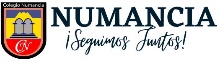 TalleresDeportivosLugarCursosHorarioFútbolCanchas Yolanda3° a 5° BásicoLunes 16:00 a 18:00 hrs.FútbolCanchas Yolanda6° a 8° Básico Miércoles 16:00 a 18:00 hrs.FútbolCanchas YolandaEnseñanza MediaJueves 16:00 a 18:00 hrs.CheerLeadersCancha Colegio3° a 6° básicoMartes 15:30 a 17:00 hrs.CheerLeadersCancha Colegio7° a 4° medioJueves 15:30 a 17:00 hrs.CheerLeadersCancha ColegioSelecciónViernes 14:00 a 15:30 hrs.Vóleibol mediaColegio7° Básico a 4° Medio.Jueves de 15:30 a 17:00 hrs.PolideportivoCancha ColegioKínder a 2° BásicoLunes 14:40 a 16:00 hrs.BasquetbolCancha ColegioEnseñanza MediaLunes 15:30 a 17:00 hrs.BasquetbolCancha Colegio6° a 8° BásicoMartes de 15:30 a 17:00 hrs.BasquetbolCancha Colegio3° a 5° BásicoViernes 14:00 a 15:30 hrs.TalleresCientíficos – culturalesLugarCursosHorarioTaller de químicaLaboratorio de cienciasEnseñanza MediaLunes 15:30 a 17:00 hrs.Taller de debateBiblioteca CRA.7° Básico a 4° MedioLunes 15:30 a 17:00 hrs.Taller de coroSala de música.3° a 6° BásicoLunes 15:40 a 16:40 hrs.Taller de InglésSala da clases3° y 4° medioLunes de 15:40 a 17:00 hrsTaller de bandas de rockSala de música7° a 4° medioJueves de 15:30 a 17:00 hrs.1-.2-.3-.